Дорога в детский сад и обратно Дети  испытывают дефицит эмоционального общения с родителями. Дорога в детский сад – это 10 минут общения со своим ребёнком. Это общение доставит ребёнку радость, а дорога в детский сад надолго запомнится и останется в его памяти. Выслушайте своего ребёнка с интересом и вниманием – это развитие его речи. Если он что-то произносит неправильно, корректируйте его речь, просите правильно произнести это слово ещё раз. Можно по дороге в детский сад поиграть в рифмы. Вы говорите ему слово, а ребёнок подбирает к нему рифму: ёлка – полка; мяч – грач.А можно придумывать слова с противоположным значением: весёлый – грустный; хорошо – плохо.Поиграйте по дороге в детский сад и в писателей. Придумайте со своим ребёнком рассказ. Вы начните предложение, а он его заканчивает: мы с тобой идём в… (детский сад); нам вдвоём… (весело).Дорога в детский сад – это ёще и развитие элементарных математических представлений: сколько листочков плавает в луже? Сколько кустиков растёт у ворот?Дорога в детский сад – это и экологическое воспитание. Какая температура и что мы сегодня наденем, чтобы не замерзнуть? Почему стали опадать листья? Почему нельзя бросать бумажку от конфеты на дорогу?Дорога в детский сад – это и физическое развитие. А движение – это жизнь. Пусть ваш ребёнок бежит впереди вас, пусть скачет, прыгает. Он ребёнок, делая это, он растёт. Только следите за его безопасностью.Прощаясь с ребёнком, не забудьте его поцеловать, сказать, что любите. Он находится без вас 10 часов. А приходя за ребёнком, оставьте свои взрослые проблемы и побудьте вместе с ним эти 10 минут. Покажите ему, что вы тоже скучали без него.Солнце скрылось за домами,Покидаем детский сад.Я рассказываю мамеПро себя и про ребят.Как мы хором песни пели,Как играли в чехарду.Что мы пили,Что мы ели,Что читали в детсаду.Я рассказываю честноИ подробно обо всём.Знаю, маме интересноЗнать о том,Как мы живём.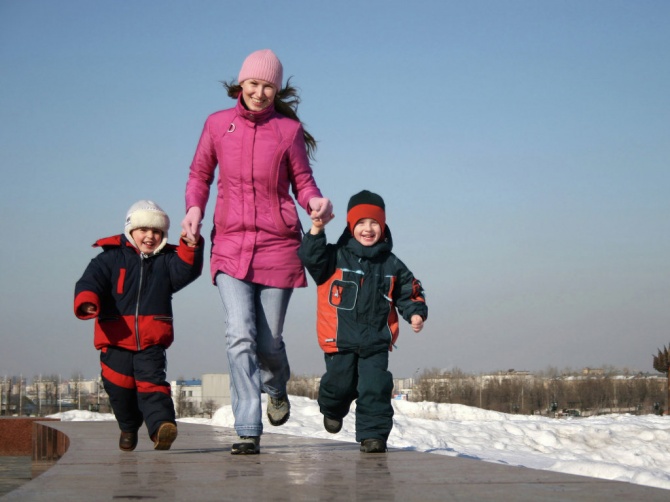 